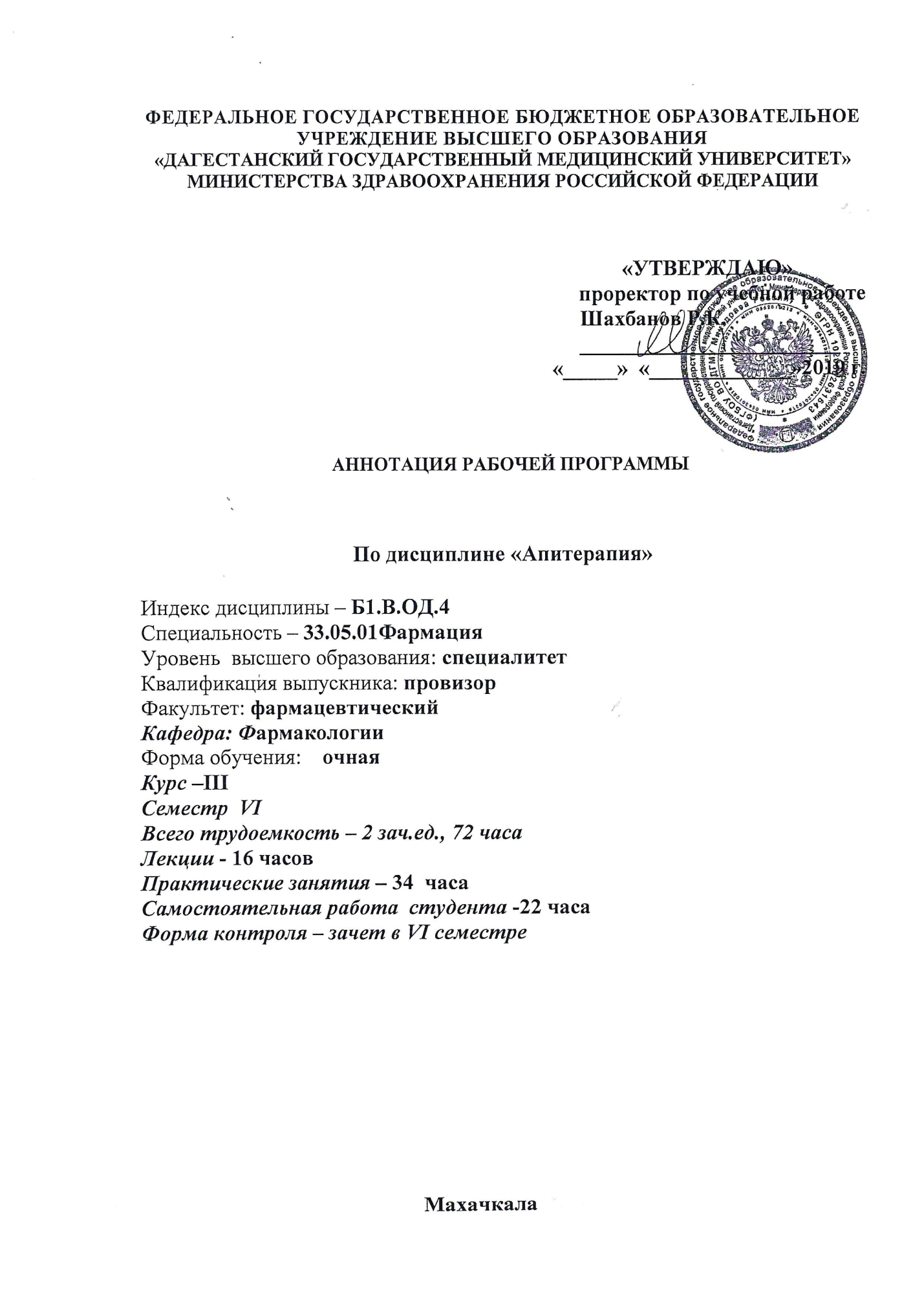 1. Цели и задачи дисциплины:Цель освоения дисциплины состоит в обеспечении студентов необходимыми знаниями и умениями в области апитерапии с учетом последующего обучения и врачебной профессиональной деятельности.Задачами освоения дисциплины являются:- овладение основополагающей информацией по апитерапии, механизму действия, фармакокинетике, фармакодинамике и знаниями, необходимыми при применении апипрепаратов;- умение выбирать рациональный комплекс апипрепаратов для лечения пациентов, выбрать конкретные препараты этой группы с учетом их фармакодинамики и фармакокинетики, учитывать возможные побочные эффекты, повышать иммунную активность организма, определять необходимое медикаментозное лечение для оказания неотложной помощи;- умение выписывать рецепты на различные лекарственные формы.2. Перечень планируемых результатов обучения.  Формируемые в процессе изучения учебной дисциплины компетенции:3. Место учебной дисциплины в структуре образовательной программы	Учебная дисциплина «Апитерапия» относится к вариативной части учебного цикла Б1.В.ОД.5, изучается в  6 семестре. Для изучения данной учебной дисциплины необходимы следующие знания, умения и навыки, формируемые предшествующими дисциплинами «Латинский язык», «Химия», «Биология», «Биохимия», «Патология».Дисциплина «Апитерапия» является предшествующей для изучения дисциплин:  «Косметические лекарственные средства», «Аптечная технология», «Фармацевтическая гомеопатия»4.Трудоемкость учебной  дисциплины  и виды контактной работы.СТРУКТУРА И СОДЕРЖАНИЕ УЧЕБНОЙ ДИСЦИПЛИНЫРазделы дисциплины, виды учебной деятельности и формы текущего контроля6. ВИДЫ КОНТРОЛЯ: зачет в 6 семестреЗав. кафедрой _____________________ (Ш.М. Омаров)№Наименование категории компетенции121Обще-культур-ные компетенцииОК-1: способность к абстрактному мышлению, анализу, синтезу.1Обще-культур-ные компетенцииЗнать: Операции мышления анализа и синтеза. Роль анализа и синтеза информации в своей профессиональной деятельности и жизнедеятельности1Обще-культур-ные компетенцииУметь: Осуществлять операции мышления при работе с различной информацией в профессиональной деятельности.Распознавать ошибки в рассуждениях при работе с информацией в своей профессиональной деятельности и жизнедеятельности1Обще-культур-ные компетенцииВладеть: Опытом применения операций анализа и синтеза2Общепрофессиональные компетенцииПрофессиональные компетенцииОПК-1: готовность решать стандартные задачи профессиональной деятельности с использованием информационных, библиографических ресурсов, медико- биологической терминологии, информационно-коммуникационных технологий и учетом основных требований информационной безопасности2Общепрофессиональные компетенцииПрофессиональные компетенцииЗнать: пути введения, механизмы всасывания,  пути элиминации, механизмы действия апипрепаратов, фармакокинетические параметры2Общепрофессиональные компетенцииПрофессиональные компетенцииУметь: применять данную информацию применительно к отдельным апипрепаратам2Общепрофессиональные компетенцииПрофессиональные компетенцииВладеть: навыками применения апипрепаратов при лечении, реабилитации и профилактике различных заболеваний и патологических состояний.2Общепрофессиональные компетенцииПрофессиональные компетенцииПК-13: Способность к оказанию консультативной помощи медицинским работникам и потребителям лекарственных препаратов в соответствии с инструкцией по применению лекарственного препарата2Общепрофессиональные компетенцииПрофессиональные компетенцииЗнать: особенности фармакокинетики и фармакодинамики с учетом возрастных особенностей, достоинства и недостатки различных лекарственных форм; строение и биохимические свойства основных классов биологически важных соединений, основные метаболические пути их превращения; роль клеточных мембран и их транспортных систем в обмене веществ в организме ребенка.2Общепрофессиональные компетенцииПрофессиональные компетенцииУметь: выбирать апипрепараты, конкретные препараты этой группы и их аналоги с учетом их фармакодинамики и фармакокинетики;анализировать действие апипрепаратов по совокупности их фармакологических свойств и возможность их использования для лечения;выбирать оптимальную дозу и путь введения лекарственного препарата при конкретных заболеваниях.2Общепрофессиональные компетенцииПрофессиональные компетенцииВладеть: навыками оказания  консультативной помощи врачу в определении оптимального режима дозирования,  выборе лекарственной формы препарата, кратности и длительности введения апипрепарата2Общепрофессиональные компетенцииПрофессиональные компетенции2Общепрофессиональные компетенцииПрофессиональные компетенцииВид учебной работыВсего часов СеместрыСеместрыВид учебной работыВсего часов VIКонтактная работа (всего), в том числеАудиторная работаЛекции (Л)1616Практические занятия (ПЗ)3232Семинары (С)Лабораторные работы (ЛР)Внеаудиторная работаСамостоятельная работа обучающегося (СРО)6060Вид промежуточной аттестации (зачет, экзамен)Общая трудоемкость                часы зач.ед.10831083№ п/п№семестраНаименование раздела дисциплины ЛПЗЛРСРОВсего часовОценочные средства для текущего контроля16Введение. История апитерапии221014Контрольные работы, устный опрос2Пчелиный яд481022Тесты, ситуационные задачи,  контрольные работы, устный опрос3Прополис4101024Тесты, ситуационные задачи,  контрольные работы, устный опрос4Маточное молочко26816Тесты, ситуационные задачи,  контрольные работы, устный опрос5Пчелиный мед22812Тесты, контрольные работы, устный опрос6Пчелиная обножка и перга. Пчелиный воск12811Контрольные работы, устный опрос. 7Пчёлы и косметика1269Контрольные работы, устный опрос8Зачет                   ИТОГО163260108